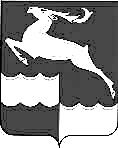 НЕДОКУРСКИЙ  СЕЛЬСКИЙ СОВЕТ  ДЕПУТАТОВКЕЖЕМСКОГО   РАЙОНА     КРАСНОЯРСКОГО    КРАЯРЕШЕНИЕ 19 декабря 2013 года                     п. Недокура                                   №  46-201-рО бюджете Недокурского сельсовета на 2014 год и плановый период  2015-2016 годов	В соответствии со ст.ст. 53;54 Устава Недокурского сельсовета, принимая во внимание результаты публичных слушаний по проекту бюджета Недокурского сельсовета на 2014 год и плановый период 2015-2016 годов, Недокурский сельский Совет депутатов РЕШИЛ:Статья 1. Основные характеристики бюджета Недокурского сельсовета на 2014 год и плановый период 2015-2016 годов 1. Утвердить основные характеристики бюджета сельсовета на 2014 год:1) прогнозируемый общий объем доходов бюджета сельсовета в сумме 8001,072 тыс. рублей; 2) общий объем расходов бюджета сельсовета в сумме 8001,072 тыс. рублей; 3) дефицит бюджета в размере 0,0 тыс. рублей;4) источники внутреннего финансирования дефицита бюджета сельсовета  в сумме  0,0  тыс. рублей согласно приложению 1 к настоящему решению. 2. Утвердить основные характеристики бюджета сельсовета на 2015 год и на 2016 год:1)  прогнозируемый общий объем доходов бюджета сельсовета на 2015 год в сумме 8443,965 тыс. рублей и на 2016 год в сумме  8635,135 тыс. рублей;2) общий объем расходов бюджета сельсовета  на 2015 год в сумме 8443,965 тыс. рублей, в том числе условно утвержденные расходы в сумме  209,030 тыс. рублей и на 2016 год в сумме 8635,135 тыс. рублей, в том числе условно утвержденные расходы в сумме  427,619 тыс. рублей;3) дефицит бюджета сельсовета  на 2015 год в размере 0,0 тыс. рублей и на 2016 год в сумме 0,0 тыс. рублей;4) источники внутреннего финансирования дефицита бюджета сельсовета на 2015 год  в сумме 0,0 тыс. рублей и на 2016 год в сумме 0,0 тыс. рублей согласно приложению 1 к настоящему решению. Статья 2. Главные администраторы доходов бюджета  сельсовета1. Закрепить доходные источники местного бюджета за органами местного самоуправления (главными администраторами доходов местного бюджета), осуществляющими в  соответствии с законодательством Российской Федерации, субъекта Российской Федерации, контроль за правильностью исчисления, полнотой и своевременностью уплаты, начисления, учета, взыскания и принятие решений о возврате излишне уплаченных (взысканных) платежей в бюджет, пеней и штрафов по ним, согласно приложению № 2 к настоящему решению. Закрепить за главным администратором доходов бюджета сельсовета полномочия администратора бюджета.2. Утвердить перечень главных администраторов источников внутреннего финансирования дефицита бюджета сельсовета и закрепленные за ними источники внутреннего финансирования дефицита бюджета сельсовета  согласно приложению 3 к настоящему решению.Статья 3.Особенности использования средств, получаемых бюджетными учреждениями сельсовета                 Средства в валюте Российской Федерации, полученные бюджетными учреждениями сельсовета от приносящей доход деятельности, учитываются на лицевых счетах, открытых им в казначействе администрации   Недокурского сельсовета (территориальных органах казначейства администрации края), и расход бюджетными учреждениями сельсовета в соответствии с разрешениями, оформленными распорядителями, получателями средств  бюджета  сельсовета в установленном  Администрацией Недокурского сельсовета порядке, и сметами доходов и расходов по приносящей доход деятельности, утвержденными в порядке, определяемом распорядителями, получателями средств бюджета сельсовета, в пределах остатков средств на их лицевых счетах, если иное не предусмотрено федеральными, краевыми законами. Средства, полученные от приносящей доход деятельности, не могут направляться бюджетными учреждениями на создание других организаций, покупку ценных бумаг и размещаться на депозиты в кредитных организацияхСтатья 4. Доходы бюджета  сельсоветаУтвердить доходы местного бюджета на 2014 год и плановый период 2015-2016 годов согласно приложению № 4 к настоящему решению.Статья 5. Распределение на 2014 год и плановый период 2015-2016 годов расходов  бюджета  сельсовета по бюджетной классификации Российской ФедерацииУтвердить в пределах общего объема расходов бюджета сельсовета, установленного статьей 1 настоящего решения:	1.Утвердить распределение расходов местного бюджета на 2014  год и плановый период 2015-2016 годов по разделам и подразделам классификации расходов бюджетов Российской Федерации, согласно приложению № 5 к настоящему Решению. 	2.Утвердить ведомственную структуру расходов местного бюджета на 2014  год и плановый период 2015-2016 годов год согласно приложению № 6 к настоящему решению. 3. Распределение бюджетных ассигнований по разделам, подразделам, целевым статьям (муниципальным программам Недокурского сельсовета и непрограммным направлениям деятельности), группам и подгруппам видов расходов классификации расходов бюджета сельсовета на 2014 год и плановый период 2015-2016 годов согласно приложению 7 к настоящему решению;4. распределение бюджетных ассигнований по целевым статьям (муниципальным программам Недокурского сельсовета и непрограммным направлениям деятельности), группам и подгруппам видов расходов, разделам, подразделам классификации расходов районного бюджета на 2014 год и плановый период 2015-2016 годов согласно приложению 8 к настоящему решению.Статья 6. Иные межбюджетные трансферты, выделяемые из бюджетов поселений в районный бюджет и направляемые на финансирование расходов по передаваемым администрациями поселений осуществления части полномочий Администрации Кежемского районаУтвердить в 2014 году и плановый период 2015-2016 годов иные межбюджетные трансфеты, выделяемые из местного бюджета бюджету муниципального района, и направляемые на финансирование расходов, связанных с передачей осуществления части полномочий органов местного самоуправления муниципального образования на районный уровень согласно приложению 9 к настоящему решению.Статья 7. Изменения сводной бюджетной росписи   бюджета  сельсовета1. Установить, что Недокурский сельсовет  вправе в ходе исполнения настоящего решения уточнять сводную бюджетную роспись доходов и расходов  бюджета сельсовета на 2014 год и плановый период 2015-2016 годов: 1.1. Без внесения изменений в настоящее решение:а) на сумму средств, выделяемых муниципальному образованию Недокурского сельсовета  за счет средств резервного фонда Администрации района; б) на сумму средств межбюджетных трансфертов, поступивших из районного бюджета в 4 квартале 2013 года на осуществление отдельных целевых расходов на основании федеральных законов, нормативных правовых актов Президента Российской Федерации и Правительства Российской Федерации и законов Красноярского края и нормативно-правовых актов Совета администрации края, нормативно-правовых актов Кежемского района. в) в случаях образования, переименования, реорганизации, ликвидации органов местного самоуправления, а также муниципальных  учреждений, создания автономных учреждений, в том числе путем изменения типа существующих бюджетных учреждений, за счет перераспределения их полномочий и численности в пределах общего объема средств, предусмотренных настоящим решением, в четвертом квартале 2013 года; 1.2. С последующим внесением изменений в настоящее решение:а) на сумму средств межбюджетных трансфертов, поступивших из районного бюджета на осуществление отдельных целевых расходов на основании федеральных законов, нормативных правовых актов Президента Российской Федерации и Правительства Российской Федерации, и законов Красноярского края и нормативно-правовых актов Совета администрации края, нормативно-правовых актов Кежемского района за исключением средств межбюджетных трансфертов, поступивших в 4 квартале 2013 года;б) по муниципальному образованию Недокурского сельсовета, на сумму средств, предусмотренных настоящим решением для финансирования расходов на выплаты, обеспечивающие уровень заработной платы работников бюджетной сферы не ниже размера минимальной заработной платы, установленного в Красноярском крае;в) по муниципальному образованию Недокурского сельсовета, на сумму средств, предусмотренных настоящим решением на частичное финансирование (возмещение) расходов на региональные выплаты и выплаты, обеспечивающие уровень заработной платы работников бюджетной сферы не ниже размера минимальной заработной платы (минимального размера оплаты труда)г) в случаях образования, переименования, реорганизации, ликвидации органов местного самоуправления Недокурского сельсовета, а также создания автономных учреждений, в том числе путем изменения типа существующих бюджетных учреждений, за счет перераспределения их полномочий и численности в пределах общего объема средств, предусмотренных настоящим решением, за исключением случаев, установленных подпунктом «в» подпункта 1.1 пункта 1 настоящей статьи.Статья 8. Порядок использования субвенций и субсидий, выделенных в 2013 году1. Неиспользованные по состоянию на 1 января 2014 года субвенции и субсидии, предоставленные в 2013 году из районного бюджета в бюджет сельсовета, за исключением средств федерального бюджета, направляются в 2014 году на те же цели, на которые были предоставлены, или на погашение кредиторской задолженности, возникшей в 2013 году по расходам, на которые предоставлялись субвенции и субсидии, указанные в настоящем пункте. 2. Неиспользованные по состоянию на 1 января 2014 года субвенции и субсидии, предоставленные в 2013 году из районного бюджета в рамках краевых целевых программ, прекращающих свое действие в 2013 году, подлежат возврату в районный бюджет.3. Неиспользованные по состоянию на 1 января 2014 года субвенции и субсидии, предоставленные в 2013 году за счет средств федерального бюджета, подлежат использованию в 2014 году на те же цели, на которые были предоставлены.Статья 9. Индексация размеров денежного вознаграждения лиц, замещающих муниципальные должности и должностных окладов муниципальных служащих Размеры денежного вознаграждения лиц, замещающих муниципальные должности, размеры должностных окладов по должностям муниципальных службы в 2014 году  и плановом периоде 2015-2016 годов увеличиваются (индексируются) на 5 процентов с 1 октября 2014 года. Статья 10. Индексация заработной платы работников муниципальных учрежденийЗаработная плата работников муниципальных учреждений в 2014 году  и плановом периоде 2015-2016 годов увеличивается (индексируется) на 5 процентов с 1 октября 2014 года. Статья 11. Особенности исполнения  бюджета сельсовета в 2014 году,заключение и оплата  договоров на выполнение работ бюджетными учреждениями и органами местного самоуправления Недокурского  сельсовета   Остатки средств бюджета на 1 января 2014 года в полном объеме направляются на покрытие временных кассовых разрывов, возникающих в ходе исполнения бюджета в 2014 году.            Установить, что заключение и оплата бюджетными учреждениями и органами местного самоуправления договоров, исполнение которых осуществляется за счет средств бюджета сельсовета, производятся в пределах утвержденных им лимитов бюджетных обязательств в соответствии с ведомственной, функциональной и экономической классификациями расхода бюджета сельсовета и с учетом принятых и неисполненных обязательств. Обязательства, вытекающие из договоров, исполнение которых осуществляется за счет средств бюджета сельсовета, принятые бюджетными учреждениями и органами местного самоуправления Недокурского сельсовета сверх утвержденных им лимитов бюджетных обязательств, не подлежат оплате за счет средств  бюджета сельсовета на 2014 год.             Установить, что  погашение кредиторской задолженности, сложившейся по принятым в предыдущие годы, фактически произведенным, но не оплаченным по состоянию на 1 января 2014 года обязательствам, производится распорядителями, получателями средств бюджета за счет утвержденных им бюджетных ассигнований на 2014 год.  Учет обязательств, подлежащих исполнению за счет средств  бюджета сельсовета бюджетными учреждениями и органами местного самоуправления Недокурского сельсовета, финансируемыми из  бюджета сельсовета на основе смет доходов и расходов, обеспечивается через орган, осуществляющий кассовое обслуживание исполнения бюджета сельсовета.Статья 12. Использование дополнительных доходов              Установить, что доходы полученные сверх утвержденных решением Недокурского сельского Совета депутатов, направлять на  расходы по согласованию с сельским Советом.Статья 13. Дорожный фонд. 1.Утвердить объем бюджетных ассигнований дорожного фонда Недокурского сельсовета на 2014 год в сумме 105,2 тыс. рублей, на 2015 год в сумме 128,6 тыс. рублей, на 2016 год в сумме 127,5 тыс. рублей. Статья 14. Резервный фонд 1. Установить, что в расходной части бюджета сельсовета предусматривается резервный фонд на 2014 год в сумме 5,0 тыс. рублей, на 2015 год в сумме  5,0 тыс. рублей, на 2016 год в сумме 5,0 тыс. рублей.2.Расходование средств фонда осуществляется в соответствии с порядком, утвержденным Постановлением Недокурского сельсовета  № 36 от 01.12.2009 года.3.Администрация сельсовета ежеквартально информирует Недокурский сельский Совет депутатов о расходовании средств резервного фонда.              Статья 15. Муниципальный долг сельсовета           1. Установить верхний предел муниципального долга Недокурского по долговым обязательствам Недокурского сельсовета: на 1 января 2015 года в сумме  0,0 тыс. рублей, в том числе по муниципальным гарантиям 0,0 тыс. рублей.на 1 января 2016 года в сумме  0,0 тыс. рублей, в том числе по муниципальным гарантиям 0,0 тыс. рублей.на 1 января 2017 года в сумме  0,0 тыс. рублей, в том числе по муниципальным гарантиям 0,0 тыс. рублей.          2.  Установить предельный объем муниципального долга Недокурского сельсовета:на 2014 год 341,600 тыс. рублейна 2015 год 378,150 тыс. рублейна 2016 год 405,750 тыс. рублей. Статья 16.Обслуживание счета бюджета сельсоветаКассовое обслуживание исполнения бюджета сельсовета в части проведения и учета операций по кассовым поступлениям и выплатам из бюджета сельсовета осуществляется Управлением Федерального казначейства по Красноярскому краю через открытие и ведение лицевого счета  бюджета сельсовета территориальному отделу по Кежемскому району казначейства администрации Красноярского края.Казначейское исполнение местного бюджета в условиях кассового обслуживания осуществляется территориальным отделом по Кежемскому району казначейства администрации Красноярского края.Казначейское исполнение местного бюджета осуществляются казначейством администрации Красноярского края и его территориальным подразделением на основании соглашения, заключенного между администрацией Кежемского района и казначейством администрации Красноярского края.Статья 17. Вступление в силу настоящего решения          Настоящее решение вступает в силу 1 января 2014 года, но не ранее дня, следующего за днем его опубликования в периодическом издании «Недокурская газета».Председатель сельского совета,Глава  сельсовета                                                О.Н. Башкирова